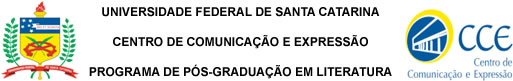 Disciplina: PGL 510128 - Poesia e AssinaturaCurso: Estudos paratextuais e questões de assinaturaMinistrantes: Silvana de GaspariDuração: 1 semestreSemestre: 2017 /2                    04 créditos  Sala: 323 Contato da professora: silvanadegaspari@gmail.com Dia e horário: segunda-feira das 9:00 às 12:00hEMENTA: Estudo de um autor ou obra, a partir da ideia de assinatura, concebida não como conceito, mas como algo que marca, restituindo-lhe uma nova interpretação. A assinatura como forma de deslocar conceitos e signos de uma esfera a outra, sem redefinição semântica. Literatura como efeito de discurso e o discurso como efeito de literatura: discurso da e sobre o literário  O discurso literário interrogado a partir de seu exterior: problematizações implodindo o limite entre o literário e o não-literário (paratextos). AVALIAÇÃO: O aluno será avaliado através de sua frequência e participação nas aulas, de apresentação de seminários e da entrega, depois de 60 dias do final da disciplina, de um artigo entre 10 e 15 páginas.CRONOGRAMA:Bibliografia BÁSICA (outros títulos ainda serão acrescidos à bibliografia no início das aulas) ABDALA JUNIOR, Benjamin. Fronteiras múltiplas, identidades plurais. São Paulo: Senac, 2002. AGAMBEN, Giorgio. Nudità. Roma: Nottetempo, 2009.AGAMBEN, Giorgio. Signatura rerum. Torino: Bollati Boringhieri, 2008.ALIGHIERI, Dante. Divina Comédia. Disponível em:http://www3.universia.com.br/conteudo/literatura/A_divina_comedia_de_dante_alighieri.pdf. ANGENOT, Marc. et alii (orgs.). Teoria Literária: problemas e perspectivas. Trad. Ana Luisa Faria & Miguel Terras Pereira. Lisboa: Dom Quixote. 59-65. AUERBACH, Erich. Introdução aos estudos literários. Trad.: José Paulo Paes. São Paulo: Cultrix, 1972.BENJAMIN, Walter. Magia e técnica, arte e política. Trad. Sérgio Paulo Rouanet. São Paulo: Brasiliense, 1985.BOSI, Alfredo. O ser e o tempo da poesia. São Paulo: Editora Cultrix, 1977.CACCIARI, Massimo. “Nomes de lugar: confim”, publicado in: Revista de Letras. Disponível em: http://seer.fclar.unesp.br/letras/articles/viewFile/56/48 FOUCAULT, Michel. Estética: literatura e pintura, música e cinema. Org. Manoel Barros da Mottta. Trad. Inês Autran Dourado. Rio de Janeiro: Forense 33 Universitária, 2001. (Ditos & escritos III)._____. As palavras e as coisas. Uma arqueologia das Ciências Humanas. São Paulo: Martins Fontes, 1981. _____. Arqueologia das ciências e história dos sistemas de pensamento. Org. Manoel Barros Motta. Rio de Janeiro: Forense Universitária, 2000a. p. 62-77. (Ditos & Escritos, v. II).GENETTE. Gérard. Paratextos editoriais. Tradução: Álvaro Faleiros. Cotia, SP: Ateliê Editorial, 2009.GENETTE, Gerard. Palimpsestos: a literatura de segunda mão. Belo Horizonte: Edufmg, 2006. Disponível em: <http://www.letras.ufmg.br/site/publicacoes/donwload/palimpsestosmono- site.pdf>.MAINGUENEAU, D. Discurso literário. Trad. A. Sobral. São PAULO: Contexto, 2006. MCKENZIE, Donald Francis. El libro como forma expressiva. In: ___. La bibliografía y la sociología de los textos. Trad.: Elias Guerrero Nolasco. [s.l.]: UNAM, p. 27-47, 2002. TELLES, Célia Marques. O paratexto e a filologia. In: TEIXEIRA, M. C; QUEIROZ, R. C. R; SANTOS, R. B. (Orgs.) Diferentes perspectivas dos estudos filológicos. Salvador: Quarteto, 2006.DataAtividadeDia 07/08A ser definidaDia 14/08A ser definidaDia 21/08A ser definidaDia 28/08A ser definidaDia 04/09A ser definidaDia 11/09A ser definidaDia 18/09A ser definidaDia 25/09A ser definidaDia 16/10A ser definidaDia 23/10A ser definidaDia 30/10A ser definidaDia 06/11A ser definidaDia 13/11A ser definidaDia 20/11A ser definidaDia 27/11 A ser definida